Bon de commande de CD (Attention, Le cd Margot Les Mots est actuellement indisponible, il sera réédité en janvier 2019)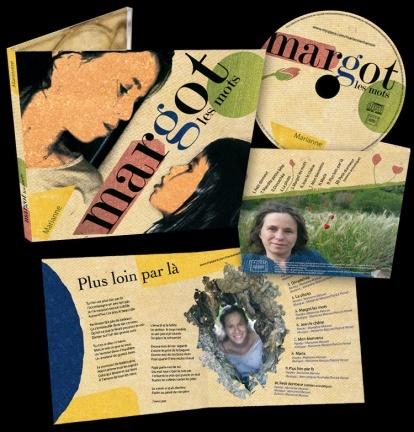 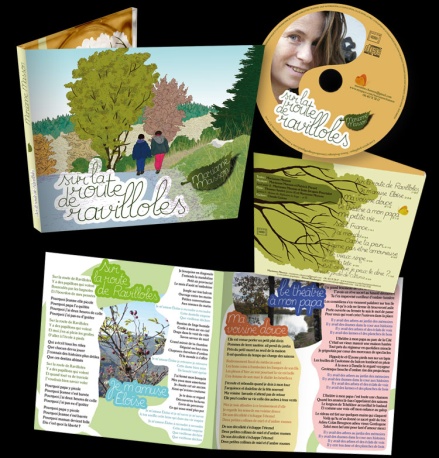 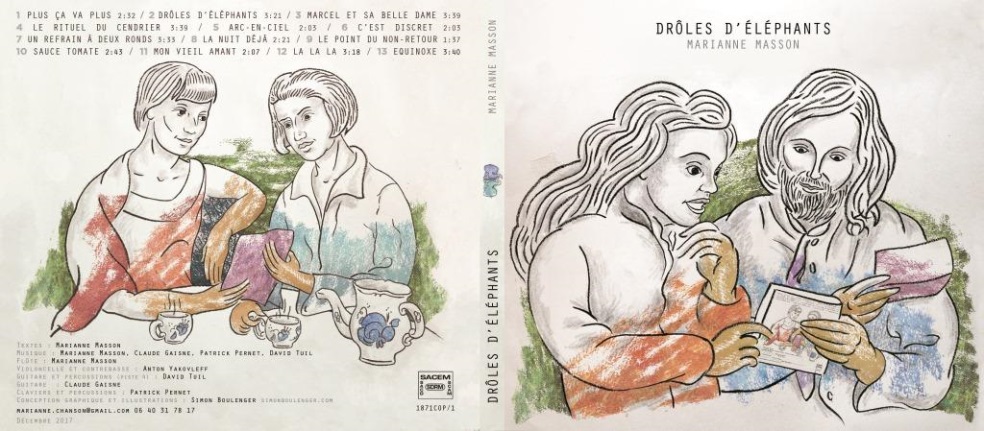 Marianne Masson verse 5 euros à l’association « Bien Vivre l’Autisme » pour chaque disque acheté.-----------------------------------------------------------------------------------------------------------------------------------Nom.......................................................................................................Prénom..................................................................................................Adresse postale.................................................................................Mail.......................................................................................................Téléphone …...........................................................................Je  commande ….... exemplaire(s) du cd « Drôles d'éléphants »Je  commande …… exemplaire(s) du cd « Sur la Route de Ravilloles »Un CD 15 euros + 2 euros  (frais de port) = 17 eurosDeux CD 25 euros + 3 euros (frais de port) = 28 eurosCinq CD 55 euros port offertTotal : …. Euros             Merci d’envoyer un chèque à l’ordre de Marianne Masson à l’adresse suivanteMarianne Masson  11 rue Bernard Palissy 94000 Créteilmarianne.chanson@gmail.com 06 40 31 78 17https://marianne-chanson.wixsite.com/chanson